 МІСЦЕВЕ  САМОВРЯДУВАННЯ      ВИКОНАВЧИЙ  КОМІТЕТ  ПОКРОВСЬКОЇ  МІСЬКОЇ  РАДИ              ДНІПРОПЕТРОВСЬКОЇ  ОБЛАСТІ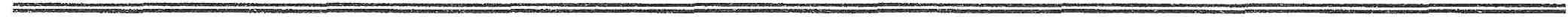  ПРОЕКТ   Р І Ш Е Н Н ЯПро звільнення від оплати за харчуваннядітей пільгових категорій у дошкільнихнавчальних закладах  міста  _____________________________________З метою подальшого соціального захисту дітей пільгових категорій та забезпечення повноцінного  раціонального  збалансованого  харчування  вихованців  дошкільних  навчальних закладів міста, на підставі представлених документів, на  виконання статті 35  Закону України «Про дошкільну освіту», Постанови Кабінету Міністрів України від 26.08.2002р. №1243 «Про невідкладні питання діяльності дошкільних та інтернатних навчальних закладів», пункту 2  Порядку встановлення плати для батьків за перебування дітей у державних і комунальних дошкільних та інтернатних навчальних закладах, затвердженого наказом Міністерства освіти і науки України  від 21.11.2002р. №667 та зареєстрованого в Міністерстві юстиції України 06.12.2002р. за №953/7241, у відповідності до рішення виконавчого комітету Орджонікідзевської міської ради  від 27.01.2016 року №2 «Про затвердження Порядку  справляння батьківської плати за перебування дітей в дошкільних навчальних закладах та надання пільг за перебування і харчування в закладах освіти міста Орджонікідзе», керуючись підпунктом 6 пункту «а»  статті 32  Закону України «Про місцеве самоврядування в Україні», виконавчий комітет Покровської  міської ради,В И Р І Ш И В:1. Звільнити від оплати за харчування у дошкільних навчальних закладах міста на 100%:дітей із сімей, які отримують допомогу відповідно до Закону України «Про державну соціальну допомогу малозабезпеченим сім’ям» та дітей із сімей, у яких сукупний дохід на кожного члена сім’ї за попередній квартал не перевищував рівня забезпечення прожиткового мінімуму (Додаток 1);дітей з інвалідністю (Додаток 2);дітей, батьки яких є учасниками дій в АТО (Додаток 3);дітей із сімей, в родинах яких склалися складні життєві обставини (Додаток 4);вихованців  санаторних груп  для дітей із малими та затухаючими формами туберкульозу (Додаток 5).        2. Звільнити  від оплати за харчування у дошкільних навчальних закладах міста дітей  із багатодітних сімей   на 50%  (Додаток 6).  3. Продовжити термін дії пільги дітям – вихованцям КДНЗ міста  (Додаток 7).        4.   Виключити зі списків пільгових категорій дітей, які виховуються в КДНЗ міста (Додаток 8).         5. Контроль за організацією харчування дітей, якістю продуктів харчування, використанням бюджетних коштів покласти на начальника управління освіти  Рубаху Г. П..        6. Координацію роботи щодо виконання даного рішення покласти на                           начальника  управління освіти Рубаху Г. П., контроль – на заступника міського голови   Бондаренко Н.О..Рубаха Г.П. 42204                                                                      